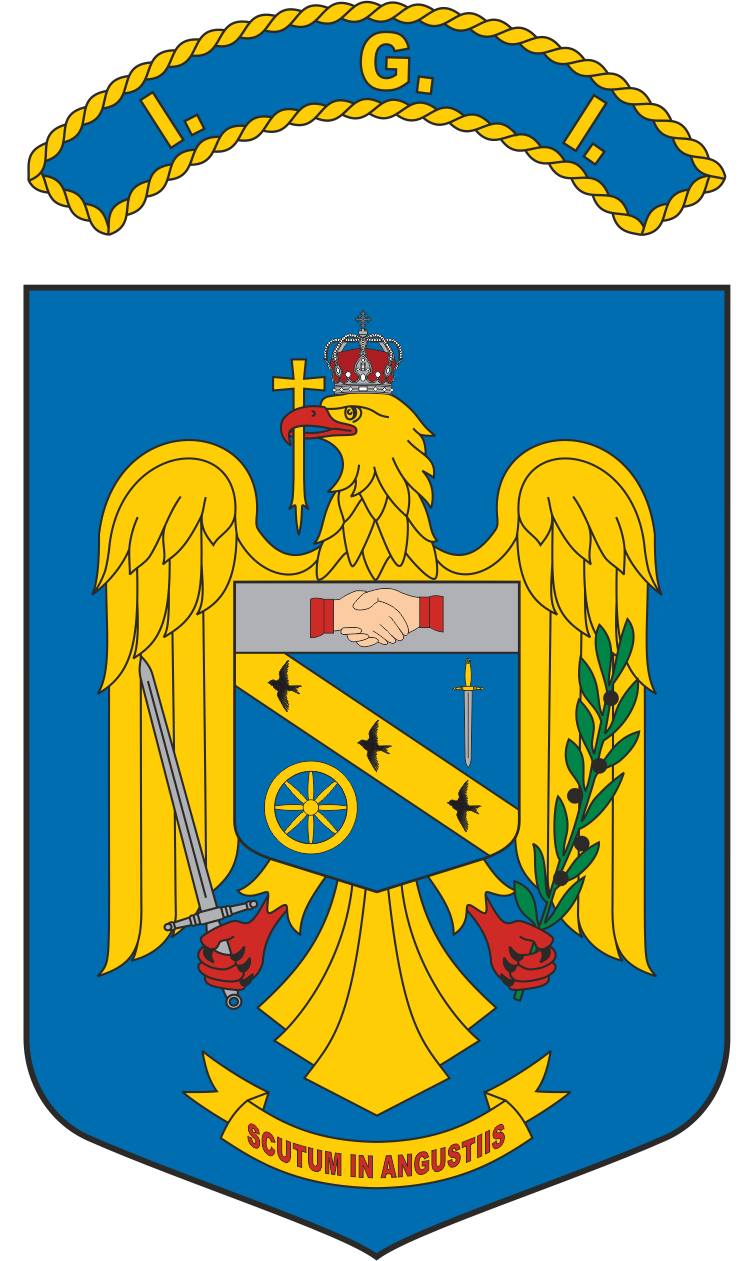 În atenţia candidatului înscris la concursul organizat de către Inspectoratul General în data de 16.09.2023, în vederea ocupării unui post vacant de ofițer de poliție din cadrul Direcției Management Strategic - Serviciul Planificare Misiuni – Compartimentul unitatea de management al crizelor în domeniul migrației, planificare reacții pentru situații de urgență, operații, protecție civilă și standardizare (aparat propriu), cu personal recrutat din sursă internă, prin trecerea în corpul ofițerilor de poliție a agenților de poliție care îndeplinesc condițiile legale,	În urma analizei dosarului candidatului înscris la concursul în vederea ocupării unui post vacant de ofițer de poliție din cadrul Direcției Management Strategic - Serviciul Planificare Misiuni – Compartimentul unitatea de management al crizelor în domeniul migrației, planificare reacții pentru situații de urgență, operații, protecție civilă și standardizare (aparat propriu), cu personal recrutat din sursă internă, prin trecerea în corpul ofițerilor de poliție a agenților de poliție care îndeplinesc condițiile legale, comisia de concurs a constatat faptul că procedura de concurs va continua pentru candidatul care îndeplinește cumulativ, condițiile de participare la concurs și al cărui  dosar de recrutare a fost validat, după cum urmează:PREŞEDINTELE COMISIEI DE CONCURSNr. crt.Cod unic de identificareRezultat selecție1 001 145validat